     ПРОЕКТ 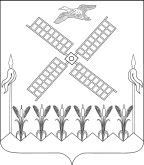 АДМИНИСТРАЦИЯКОПАНСКОГО СЕЛЬСКОГО ПОСЕЛЕНИЯ  ЕЙСКОГО РАЙОНАП О С Т А Н О В Л Е Н И Ест.КопанскаяОб утверждении порядка выявления, учета и оформления выморочного имущества в муниципальную собственность Копанского сельского поселения Ейского районаВ соответствии с Гражданским кодексом Российской Федерации, Федеральным законом от 6 октября 2003 года № 131-ФЗ «Об общих принципах организации местного самоуправления в Российской Федерации», Уставом Копанского сельского поселения Ейского района, администрация Копанского сельского поселения Ейского района п о с т а н о в л я е т:  1. Утвердить Порядок выявления, учета и оформления выморочного имущества в муниципальную собственность Копанского сельского поселения Ейского района (приложение № 1).2. Утвердить форму журнала учета объектов недвижимого имущества, имеющих признаки выморочного имущества (приложение № 2).3. Общему отделу администрации (В.В. Данильченко) обнародовать настоящее постановление и разместить на официальном сайте Копанского сельского поселения Ейского района в информационно-телекоммуникационной сети «Интернет».4. Настоящее постановление вступает в силу на следующий день со дня его официального обнародования.Глава Копанского сельского поселенияЕйского района                                                                                 В.В. Левадний                                                               ПРИЛОЖЕНИЕ № 1                                              УТВЕРЖДЕНЫ                                            постановлением администрации                                            Копанского сельского поселения                                            Ейского района                                            от __________ г. № ___ПОРЯДОКвыявления, учета и оформления выморочного имущества в муниципальную собственность Копанского сельского поселения Ейского района1. Общие положения.1.1. Настоящий Порядок выявления, учета и оформления выморочного имущества в собственность Копанского сельского поселения разработан в соответствии с Гражданским кодексом Российской Федерации, Федеральным законом от 6 октября 2003 года № 131-ФЗ «Об общих принципах организации местного самоуправления в Российской Федерации», определяет последовательность действий при выявлении и оформлении выморочного имущества в муниципальную собственность Копанского сельского поселения Ейского района, а также порядок его учета.1.2. Настоящий Порядок распространяется на расположенные на территории Копанского сельского поселения Ейского района жилые помещения, жилые дома (части жилых домов), земельные участки, а также расположенные на них здания, сооружения, иные объекты недвижимого имущества, доли в праве общей долевой собственности на указанные объекты недвижимого имущества (далее – объекты недвижимого имущества), переходящие в порядке наследования по закону в муниципальную собственность Копанского сельского поселения Ейского района.1.3. К объектам недвижимого имущества, переходящим в порядке наследования по закону в муниципальную собственность Копанского сельского поселения Ейского района, относятся объекты недвижимого имущества, принадлежащие гражданам на праве собственности и освобождающиеся после их смерти при отсутствии у умершего гражданина наследников по закону или по завещанию либо в случае, если никто из наследников не имеет права наследовать или все наследники отстранены от наследования, либо никто из наследников не принял наследства или все наследники отказались от наследства и при этом никто из них не указал, что отказывается в пользу другого наследника (далее - выморочное имущество).1.4. Выявление выморочного имущества, оформление его в муниципальную собственность Копанского сельского поселения Ейского района, ведение учета выморочного имущества осуществляет администрация Копанского сельского поселения Ейского района.1.5. Расходы по оформлению выморочного имущества в муниципальную собственность Копанского сельского поселения Ейского района осуществляются за счет средств бюджета Копанского сельского поселения Ейского района.2. Выявление и оформление выморочного имущества в собственность Копанского сельского поселения Ейского района2.1. В целях выявления объектов недвижимого имущества, которые могут быть признаны выморочным имуществом, расположенных на территории Копанского сельского поселения Ейского района, администрация осуществляет:а) сбор сведений из исполнительных органов государственной власти государственных органов Краснодарского края, органов местного самоуправления, нотариусов, судов, на основании заявлений юридических и физических лиц и иных источников об объектах недвижимого имущества, имеющих признаки выморочного имущества.При этом организации, осуществляющие обслуживание и эксплуатацию жилищного фонда, иные организации и физические лица могут информировать администрацию Копанского сельского поселения Ейского района о фактах выявления выморочного имущества;б) анализ и проверку в течение 30 календарных дней со дня поступления сведений об объектах недвижимого имущества, имеющих признаки выморочного имущества, в порядке, предусмотренном пунктами 2.2 – 2.4 настоящего Порядка, в том числе, при необходимости осуществляет выход на место.В случае если в течение указанного срока проведения проверки должностному лицу не поступило ответов на запросы, а также при выявлении в процессе проведения проверки необходимости направления дополнительных запросов, срок проведения проверки продлевается, но не более чем на 30 календарных дней.2.2. При выявлении объекта недвижимого имущества, имеющего признаки выморочного имущества, в целях установления собственника объекта недвижимого имущества, должностное лицо направляет запросы в отдел по Ейскому району государственного бюджетного учреждения Краснодарского края Крайтехинвентаризация - Краевое БТИ.2.3. После определения собственника объекта недвижимого имущества, имеющего признаки выморочного имущества, в целях установления факта смерти данного лица, должностное лицо направляет письменные запросы о представлении информации и выдаче справки о смерти гражданина в органы записи актов гражданского состояния.2.4. В целях установления данных о наличии либо отсутствии открытых наследственных дел, должностное лицо запрашивают соответствующие сведения у нотариуса по месту нахождения жилого помещения, земельного участка, а также расположенных на нем зданий, сооружений, иных объектов недвижимого имущества (долей в них).2.5. При получении информации об объектах недвижимого имущества, имеющих признаки выморочного имущества, должностное лицо не позднее 5 рабочих дней со дня получения такой информации, заносит сведения об имуществе в журнал учета объектов недвижимого имущества, имеющих признаки выморочного имущества (далее – журнал), который ведется должностным лицом в электронном виде по форме, согласно приложению к настоящему Порядку.2.6. Администрация Копанского сельского поселения Ейского района принимает меры к установлению наследников на указанное имущество путем опубликования в газете Ейского района «Приазовские степи», а также размещения на официальном сайте администрации Копанского сельского поселения в информационно-телекоммуникационной сети «Интернет» объявления о необходимости явки лица, считающего себя наследником или имеющего на него права, в течение 30 календарных дней со дня размещения объявления, с предупреждением о том, что в случае неявки вызываемого лица в отношении указанного объекта будут приняты меры по обращению его в муниципальную собственность.2.7. Для получения свидетельства о праве на наследство по закону на выморочное имущество должностное лицо, имеющее соответствующие полномочия, обращается от имени администрации Копанского сельского поселения к нотариусу по месту открытия наследства с заявлением о выдаче свидетельства о праве на наследство по закону и представляет следующие документы:а) справку о смерти наследодателя, выданную органом записи актов гражданского состояния;б) правоустанавливающий документ на объект недвижимого имущества (при наличии);в) выписку из Единого государственного реестра недвижимости, удостоверяющую внесение в реестр записи о праве собственности умершего гражданина на объект недвижимого имущества, либо справку из организации по учету объектов недвижимого имущества о правах умершего гражданина на объект недвижимого имущества, зарегистрированный до 1 июня 1999 года;г) документ, подтверждающий полномочия должностного лица уполномоченного органа администрации Копанского сельского поселения Ейского района.2.8. Для получения документов, указанных в пункте 2.7 настоящего Порядка, ответственное должностное лицо направляет запросы в соответствующие органы и организации, в распоряжении которых находятся данные сведения (документы).2.9. В случае отказа соответствующего органа (организации) в предоставлении документов, указанных в пункте 2.7 настоящего Порядка, по причине отсутствия запрашиваемой информации или невозможности ее предоставления по основаниям, предусмотренным действующим законодательством, либо в случае отказа нотариуса в выдаче свидетельства о праве на наследство по закону, администрация Копанского сельского поселения Ейского района, при наличии законных оснований, обращается в суд с исковым заявлением о признании права муниципальной собственности (общей долевой собственности) Копанского сельского поселения Ейского района на выморочное имущество.2.10. В случае представления нотариусом сведений о том, что после смерти умершего гражданина заведено наследственное дело, (ответственное подразделение либо должностное лицо) вносит в Журнал соответствующие сведения.Сведения, указанные в абзаце первом настоящего пункта, являются основанием для прекращения работы по оформлению свидетельства о праве на наследство по закону после смерти умершего гражданина.2.11. Свидетельство о праве на наследство по закону на выморочное имущество в целях государственной регистрации права муниципальной собственности в орган регистрации прав направляет нотариус, выдавший данное свидетельство.2.12. Вступившее в законную силу решение суда о признании права собственности Копанского сельского поселения Ейского района на выморочное имущество в целях государственной регистрации права муниципальной собственности в орган регистрации прав направляет (ответственное подразделение либо должностное лицо) в течение 5 рабочих дней.2.13. В течение 10 рабочих дней со дня получения документа, подтверждающего государственную регистрацию права собственности на объект недвижимого имущества, (ответственное подразделение либо должностное лицо) включает сведения об указанном имуществе в Реестр муниципальной собственности Копанского сельского поселения Ейского района.Начальник финансового отдела                                             Е.П. БелокреницкаяЛИСТ СОГЛАСОВАНИЯпроекта постановления администрации Копанского сельского поселения Ейского районаот ________________ № _______Об утверждении порядка выявления, учета и оформления выморочного имущества в муниципальную собственность Копанского сельского поселения Ейского районаПроект внесен:Начальник финансового отдела                                                                 Е.П. БелокреницкаяПроект составлен:Начальник общего отдела                                                                             В.В. Данильченко                                                                                  ПРИЛОЖЕНИЕ № 2                                                                                   УТВЕРЖДЕНО                                                                   постановлением администрации                                           Копанского сельского поселения                                            Ейского района                                            от __________ г. № ___ФОРМАжурнала учета объектов недвижимого имущества, имеющих признаки выморочного имуществаНачальник финансового отдела                                             Е.П. Белокреницкая от                                                                     №Адрес объекта недвижимого имуществаХарактеристика объекта недвижимого имуществаСобственник объекта недвижимого имущества (Ф.И.О., дата рождения, дата смерти)Источник информации, дата поступления информацииРезультат